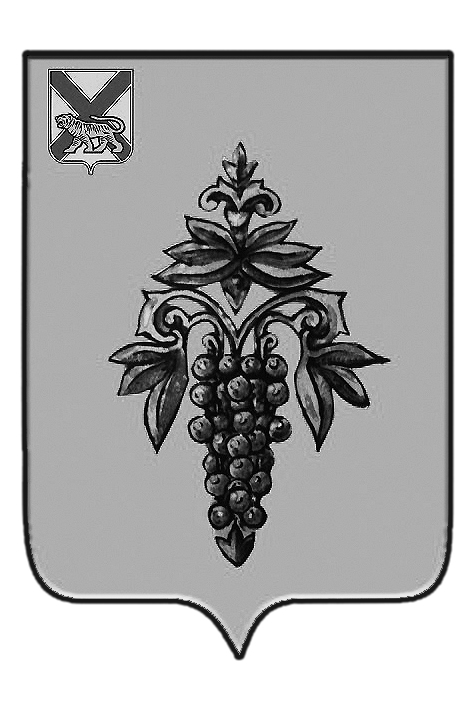 ДУМА ЧУГУЕВСКОГО МУНИЦИПАЛЬНОГО ОКРУГА Р  Е  Ш  Е  Н  И  ЕПринято Думой Чугуевского муниципального округа«26» февраля 2021 года	Статья 1. 	Утвердить прилагаемое «Положение  о формировании и содержании муниципального архива Чугуевского муниципального округа».	Статья 2. 	Считать утратившим силу решение Думы Чугуевского муниципального района от 05 апреля 2011 года № 88-НПА «Положение о формировании и содержании муниципального архива Чугуевского муниципального района».	Статья 3. 	Настоящее решение вступает в силу со дня его официального опубликования.Глава Чугуевскогомуниципального округа      						           Р.Ю. Деменев   «01» марта 2021г.№ 159 – НПА УТВЕРЖДЕНО					решением Думы Чугуевского муниципального округа						   от «01» марта 2021 года № 159 – НПА Положение  о формировании и содержании муниципального архива Чугуевского муниципального округаСтатья 1. Общие положения1.1. Настоящее Положение о формировании и содержании муниципального архива Чугуевского муниципального округа (далее - Положение) разработано в соответствии с Федеральными законами от 06 октября 2003 года № 131-ФЗ «Об общих принципах организации местного самоуправления в Российской Федерации», от 22 октября 2004 года № 125-ФЗ «Об архивном деле в Российской Федерации», Законом Приморского края от 10 апреля 2006 года 349-КЗ «Об архивном деле в Приморском крае», Уставом Чугуевского муниципального округа.1.2. Положение регулирует отношения в сфере формирования (комплектования) и содержания муниципального архива Чугуевского муниципального округа.Статья 2. Полномочия органов местного самоуправления Чугуевского муниципального округа в области архивного дела2.1. К полномочиям Думы Чугуевского муниципального округа относятся:2.1.1. Утверждение расходов на формирование и содержание муниципального архива.2.1.2. Утверждение Положения о формировании и содержании муниципального архива.2.2. К полномочиям администрации Чугуевского муниципального округа в сфере архивного дела относятся:2.2.1. Хранение, комплектование (формирование), учет и использование архивных документов и архивных фондов:а) органов местного самоуправления, муниципальных архивов, муниципальных музеев и библиотек;б) муниципальных унитарных предприятий, включая казенные предприятия, и муниципальных учреждений (далее - муниципальные организации).2.2.2. Решение вопросов о передаче архивных документов, находящихся в муниципальной собственности, в собственность Российской Федерации, субъектов Российской Федерации, иных муниципальных образований.2.2.3. Установление порядка возмещения расходов в связи с отбором и передачей негосударственными организациями в муниципальный архив документов, отнесенных к муниципальной собственности.2.2.4. Обеспечение возможности ознакомления пользователей информацией с информацией о деятельности органов местного самоуправления Чугуевского муниципального округа, хранящейся в архивных фондах в архивном отделе администрации Чугуевского муниципального округа.Статья 3. Особенности правового положения архивных документов, находящихся в собственности Чугуевского муниципального округа3.1. Документы органов местного самоуправления Чугуевского муниципального округа, муниципальных организаций, а также документы, хранящиеся в муниципальном архиве, муниципальных музеях и библиотеках (за исключением архивных документов, переданных в архив, музеи и библиотеки на основании договора хранения без передачи их в собственность), относятся к муниципальной собственности.3.2. Архивные документы, находящиеся в муниципальной собственности, не подлежат приватизации, продаже, мене, дарению. Также они не могут быть объектом иных сделок, могущих привести к отчуждению, если иное не предусмотрено международным договором Российской Федерации или федеральным законом.В случае приватизации муниципальных предприятий, образовавшиеся в процессе их деятельности документы, в том числе по личному составу, остаются в муниципальной собственности.3.3. Передача архивных документов, находящихся в муниципальной собственности, в собственность Российской Федерации, Приморского края или иных муниципальных образований осуществляется в соответствии с законодательством Российской Федерации, Приморского края и муниципальными правовыми актами Чугуевского муниципального округа.Статья 4. Организация управления архивным делом в границах Чугуевского муниципального округа4.1. Управление архивным делом в границах Чугуевского муниципального округа осуществляет администрация Чугуевского муниципального округа.4.2. Органы местного самоуправления Чугуевского муниципального округа, муниципальные организации и граждане в целях обеспечения единых принципов организации хранения, комплектования, учета и использования архивных документов руководствуются в работе с архивными документами законодательством Российской Федерации (в том числе правилами установленными специально уполномоченным правительством Российской федерации федеральным органом исполнительной власти), Приморского края и муниципальными правовыми актами Чугуевского муниципального округа.4.3. Муниципальный архив возглавляет начальник архивного отдела администрации Чугуевского муниципального округа, в соответствии с законами о муниципальной службе в Российской Федерации и Приморском крае.Статья 5. Формирование (комплектование) муниципального архива5.1. Формирование (комплектование) муниципального архива - это систематическое пополнение муниципального архива документами Архивного фонда Российской Федерации и другими архивными документами.5.2. Формирование (комплектование) муниципального архива состоит из деятельности по определению источников комплектования муниципального архива, определению состава документов, подлежащих приему в муниципальный архив, и приему-передаче документов в муниципальный архив.5.3. Органы местного самоуправления Чугуевского муниципального округа, муниципальные организации и граждане, в процессе деятельности которых образуются архивные документы, подлежащие приему на хранение в муниципальный архив, выступают источниками комплектования муниципального архива.5.4. Список источников комплектования муниципального архива архивными документами утверждается распоряжением администрации Чугуевского муниципального округа после согласования с экспертно-проверочной методической комиссией (ЭПМК) министерства культуры и архивного дела Приморского края.5.5. Документы Архивного фонда Российской Федерации, находящиеся в муниципальной собственности, по истечении сроков их временного хранения в органах местного самоуправления и муниципальных организациях передаются на постоянное хранение в муниципальный архив.5.6. Органы местного самоуправления и муниципальные организации обеспечивают в соответствии с правилами, установленными специально уполномоченным Правительством Российской Федерации федеральным органом исполнительной власти, отбор, подготовку и передачу в упорядоченном состоянии документов Архивного фонда Российской Федерации на постоянное хранение в муниципальный архив. Все работы, связанные с отбором, подготовкой и передачей, в том числе с их упорядочением и транспортировкой, выполняются за счет средств органов и организаций, передающих документы.5.7. При изменении структуры органов местного самоуправления архивные документы в упорядоченном состоянии передаются вновь формируемым органам местного самоуправления.5.8. При реорганизации муниципальных организаций архивные документы в упорядоченном состоянии передаются правопреемникам реорганизуемых организаций. При этом в случае преобразования муниципальных организаций с изменением форм собственности имущества этих организаций, архивные документы могут быть переданы на временное хранение вновь возникшим организациям-правопреемникам на основании договор между данными организациями и соответствующим муниципальным архивом.5.9. При ликвидации органов местного самоуправления, а также муниципальных организаций включенные в состав Архивного фонда Российской Федерации документы, документы по личному составу, а также архивные документы, сроки временного хранения которых не истекли, в упорядоченном состоянии поступают на хранение в муниципальный архив.5.10. При ликвидации негосударственных организаций, в том числе в результате банкротства, образовавшиеся в процессе их деятельности документы Архивного фонда Российской Федерации, документы по личному составу, а также архивные документы, сроки временного хранения которых не истекли, передаются ликвидационной комиссией или конкурсным управляющим в упорядоченном состоянии на хранение в муниципальный архив.5.11. Документы Архивного фонда Российской Федерации, находящиеся в частной собственности, могут храниться их владельцем самостоятельно или могут быть переданы на хранение в муниципальный архив по договору. При этом включение документов, находящихся в частной собственности, в состав Архивного фонда Российской Федерации осуществляется на основании решения ЭПМК министерства культуры и архивного дела Приморского края.Статья 6. Ознакомление пользователей информацией с информацией о деятельности органов местного самоуправления Чугуевского муниципального округа, хранящейся в архивных фондах в архивном отделе администрации Чугуевского муниципального округа6.1. В целях обеспечения возможности ознакомления пользователей информацией с информацией о деятельности органов местного самоуправления Чугуевского муниципального округа, хранящейся в архивных фондах в архивном отделе администрации Чугуевского муниципального округа, информация о деятельности органов местного самоуправления Чугуевского муниципального округа, нормативные правовые акты органов местного самоуправления Чугуевского муниципального округа находятся в архивном отделе на бумажном носителе.6.2. Для обеспечения возможности ознакомления пользователей информацией с информацией о деятельности органов местного самоуправления Чугуевского муниципального округа, нормативными правовыми актами органов местного самоуправления Чугуевского муниципального округа, хранящихся в архивных фондах в архивном отделе администрации Чугуевского муниципального округа, в рабочем кабинете архивного отдела устанавливается читальное место, где пользователь информацией может использовать документы, находящиеся на хранении в архивном отделе, а также источник официального опубликования муниципальных правовых актов органов местного самоуправления Чугуевского муниципального округа.6.3. Архивный отдел обеспечивает возможность ознакомления пользователей информацией с информацией о деятельности органов местного самоуправления Чугуевского муниципального округа, хранящейся в архивных фондах в архивном отделе администрации Чугуевского муниципального округа, в рабочие дни недели, кроме приемных дней.Статья 7. Доступ к архивным документам и их использование7.1. Доступ к архивным документам, а также ограничения на доступ к архивным документам устанавливаются в соответствии с Федеральным законом "Об архивном деле в Российской Федерации".7.2. Порядок использования архивных документов в муниципальном архиве определяется специально уполномоченным Правительством Российской Федерации федеральным органом исполнительной власти.Статья 8. Содержание муниципального архива8.1. Администрация Чугуевского муниципального округа обеспечивает муниципальному архиву финансовые, материально-технические и иные условия, необходимые для формирования (комплектования), хранения, учета и использования архивных документов, предоставляет здания или помещения, отвечающие нормативным требованиям хранения архивных документов и условиям труда работников архива.8.2. Дополнительными источниками финансирования могут быть субвенции на осуществление переданных администрации Чугуевского муниципального округа отдельных государственных полномочий в сфере архивного дела, а также целевые средства из федерального и краевого бюджетов, направленные для реализации федеральных или краевых целевых программ по архивному делу.Положение   о формировании и содержании муниципального архива Чугуевского муниципального округа